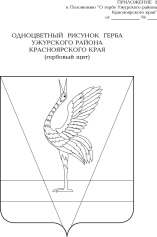 АДМИНИСТРАЦИЯ УЖУРСКОГО РАЙОНАКРАСНОЯРСКОГО КРАЯПОСТАНОВЛЕНИЕ18.03.2021                                             г. Ужур                                              № 209О внесении изменений в постановление администрации Ужурского района от 25.01.2019 № 39 «Об утверждении административного регламента предоставления муниципальной услуги «Выдача разрешения на строительство, реконструкцию объектов капитального строительства»           Руководствуясь постановлением администрации Ужурского района от 31.05.2016 № 320 «Об утверждении Порядка разработки и утверждения административных регламентов предоставления муниципальных услуг», статьями 51 и 51.1 Градостроительного  Кодекса,   ПОСТАНОВЛЯЮ:                                                                           1. Внести в Приложение к постановлению администрации Ужурского района от 25.01.2019 № 39 «Об утверждении административного регламента предоставления муниципальной услуги «Выдача разрешения на строительство, реконструкцию объектов капитального строительства» (далее - Приложение) следующие изменения: 1.1. Подпункт 2 пункта 2.5.1 Приложения читать в следующей редакции:«2) правоустанавливающие документы на земельный участок, в том числе соглашение об установлении сервитута, решение об установлении публичного сервитута, а также схема расположения земельного участка или земельных участков на кадастровом плане территории, на основании которой был образован указанный земельный участок и выдан градостроительный план земельного участка в случае, если земельный участок для размещения объектов федерального значения, объектов регионального значения, объектов местного значения образуется из земель и (или) земельных участков, которые находятся в государственной или муниципальной собственности и которые не обременены правами третьих лиц, за исключением сервитута, публичного сервитута, выдача градостроительного плана земельного участка допускается до образования такого земельного участка в соответствии с земельным законодательством на основании утвержденных проекта межевания территории и (или) схемы расположения земельного участка или земельных участков на кадастровом плане территории, если иное не установлено частью 7.3 статьи 51 Градостроительного кодекса Российской Федерации».1.2. Подпункт 5 пункта 2.5.1 Приложения читать в следующей редакции:«5) положительное заключение экспертизы проектной документации (в части соответствия проектной документации требованиям, указанным в пункте 1 части 5 статьи 49 Градостроительного кодекса Российской Федерации), в соответствии с которой осуществляются строительство, реконструкция объекта капитального строительства, в том числе в случае, если данной проектной документацией предусмотрены строительство или реконструкция иных объектов капитального строительства, включая линейные объекты  (применительно к отдельным этапам строительства в случае, предусмотренном частью 12.1 статьи 48 Градостроительного кодекса Российской Федерации), если такая проектная документация подлежит экспертизе в соответствии со статьей 49 Градостроительного кодекса Российской Федерации, положительное заключение государственной экспертизы проектной документации в случаях, предусмотренных частью 3.4 статьи 49 Градостроительного кодекса Российской Федерации, положительное заключение государственной экологической экспертизы проектной документации в случаях, предусмотренных частью 6 статьи 49 Градостроительного кодекса Российской Федерации».2. Постановление вступает в силу  в день, следующий за днем его официального опубликования в специальном выпуске районной газеты «Сибирский хлебороб».Глава района                                                                                      К.Н. Зарецкий